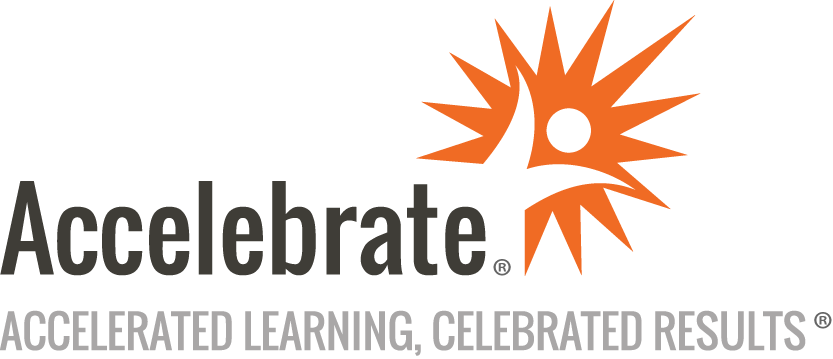 Sitefinity for DevelopersCourse Number: STFN-104
Duration: 2 daysOverviewThis live, instructor-led online Sitefinity for Developers training teaches your team how to take full control over your website using the Sitefinity API and the powerful Sitefinity Fluent API. Attendees learn how to manipulate all the CMS manager objects in the system, from automating website formation to creating, updating, and deleting content. Participants learn how to develop templates, custom widgets, and custom modules. In addition, this Sitefinity course demonstrates how to debug scripts and provides AJAX and JavaScript injection tips and tricks.PrerequisitesNo prior experience is presumed.MaterialsAll Sitefinity training students receive comprehensive courseware.Software Needed on Each Student PCSitefinityObjectivesWork with Sitefinity projects in Visual Studio and NuGet PackagesBuild widgets in WebForms and MVCBuild Custom Designers in WebForms and AngularJS (more emphasis will be given to MVC)Query and perform CRUD (Create Read Update Delete) operations on Sitefinity ContentExtend existing featuresDevelop custom templates, widgets, and moduleIntercept events using the EventHubDebug scripts in Chrome or Visual StudioAdd configuration sections to the advanced settingsCreate a new custom module with custom widgetsOutlineIntroductionSitefinity Projects in Visual StudioSitefinity and Technologies You Already KnowBuilding Widgets in WebForms and MVCBuild Custom Designers in WebForms and AngularJSThe Sitefinity API and Sitefinity Fluent APICRUD (Create Read Update Delete) Operations on Sitefinity DataExtending Existing featuresDeveloping Custom Templates, Widgets, and ModulesIntercepting Events Using the EventHubAdding Configuration Sections to the Advanced SettingsCustom Module/Custom WidgetsScript Debugging in Chrome or Visual StudioAJAX and JavaScript injection Tips and TricksConclusion